           T.P. N°.8: LES LOISIRSCours: 5ème. année.                 Turno : Mañana y tardeContinuando con el tema anterior la hora, vamos a aprender cuales son los pasatiempos favoritos.Para expresar pasatiempos vamos a utilizar una expresión ya conocida por ustedes:J’aime 💓+verbe infinitif-> j’aime dessinerJ’aime bien💓💓-> j’aime bien lire un livreJ’aime beaucoup💓💓💓->j’aime beaucoup danserJe n’aime pas 💔-> je n’aime pas regarder les films d’horreurPar exemple:J’aime bien regarder la télé.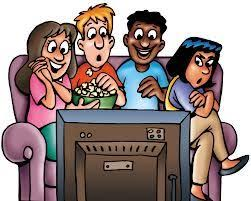 Exemples de loisirs: J’aime beaucoup danser 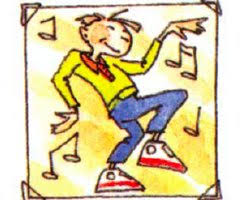 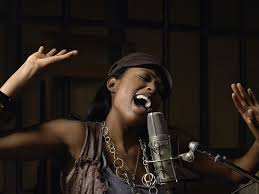 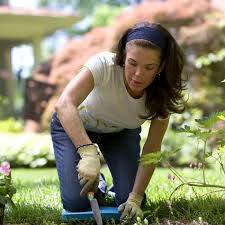 J’aime faire du jardinage                                                                        J’aime chanterLes structures pour indiquer les loisirs peuvent être (las expresiones para pasatiempos pueden ser): *pratiquer une  activité       * aller au cinéma (ir al cine)      * écouter de la musique *faire du théâtre(hacer)     * jouer aux jeux vidéo             *surfer sur internet *regarder la télé                 *tchatter                                  *jouer d’un instrumentPour déterminer la fréquence des loisirs, on peut utiliser les expressions suivantes (para determinar la frecuencia en la que realizamos las actividades se pueden utilizar las siguientes expresiones)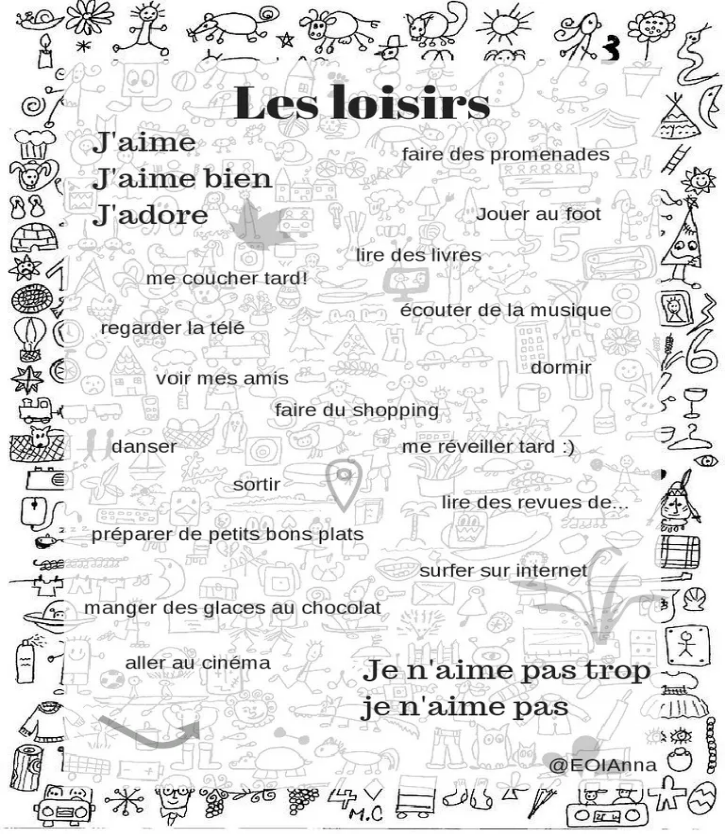 ACTIVITÉÉcrivez 5(cinq) phrases avec une indication temporelle avec un loisir et un horaire. (escribe cinco frases utilizando una frecuencia temporal ,un pasatiempo y un horario)Par exemple: Je fais du dessin tous les jours de 17 à 18 heures.		Je vais au cinéma une fois par semaine,le lundi à 20 heures.Puedes utilizar las imágenes para realizar tus oraciones.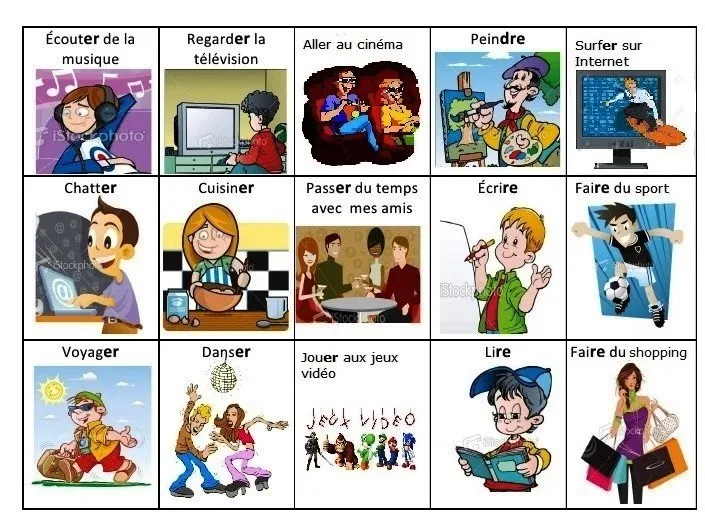 Tous les ans,les mois,les jourstodos los año,los meses,los díasToutes les semaines,les heurestodas las semanas,las horasToutes les minutes,les secondestodos los minutos,los segundosTous les lundistodos los lunesTous les week-endstodos los fines de semanaTous les après-miditodas las tardesTous les quinze jourscada quince díasToutes les deux semainescada dos semanasUne fois par an,par mois,par semaineuna vez por año,por mes,por semanaToujourstodos los díasSouventa menudoParfois,quelquefois,de temps en tempsA veces,algunas veces,de tanto en tantoRarementrara vezJamaisnunca,jamás